Отдел надзорной деятельности и профилактической работы г. Сыктывкара напоминает о соблюдении требований пожарной безопасности по причине детской шалости с огнем.Что нужно делать для того, чтобы избежать пожара от детской шалости с огнем:— рассказывайте детям о пожаробезопасном поведении;— быть примером во всех ситуациях, связанных с соблюдением правил пожарной безопасности;— не оставлять спички в доступном для детей месте;— не поручать детям разжигать печи, газовые плиты, самостоятельно включать электробытовые приборы;— следить, чтобы дети не разжигали костры;— уходя из дома, не оставляйте малолетних детей без присмотра взрослых;— организуйте ребенку интересный досуг.Научите ребенка правильным действиям при пожаре.При обнаружении пожара или признака горения (задымления, повышенной температуры, запаха гари и т.п.) ребенок любого возраста должен немедленно покинуть помещение.Сообщить о пожаре взрослым или в пожарную охрану по единому телефону спасения «101», «112».Как говорят: «Запретный плод сладок!», поэтому полезнее объяснить еще раз ребенку о подстерегающей его опасности, таящейся в коробке спичек, зажигалке, чем просто сказать: «Нельзя!»Родители!· Не оставляйте детей одних с включенными электроприборами.· Когда топятся отопительные печи, не закрывайте детей дома одних на замок.· Не давайте детям спички. От маленькой спички происходят большие пожары.· Не оставляйте детей одних, когда зажжена газовая плита.· Говорите детям: «Спички не тронь — в спичках огонь!»· Шалость детей с огнем — причина пожара.Взрослые!· Не проходите мимо детей, играющих с огнем, а иначе — быть беде.· Детям необходимо рассказать, как тяжелы последствия пожаров.· Нельзя лить воду на электроприборы, проводку, пока они включены.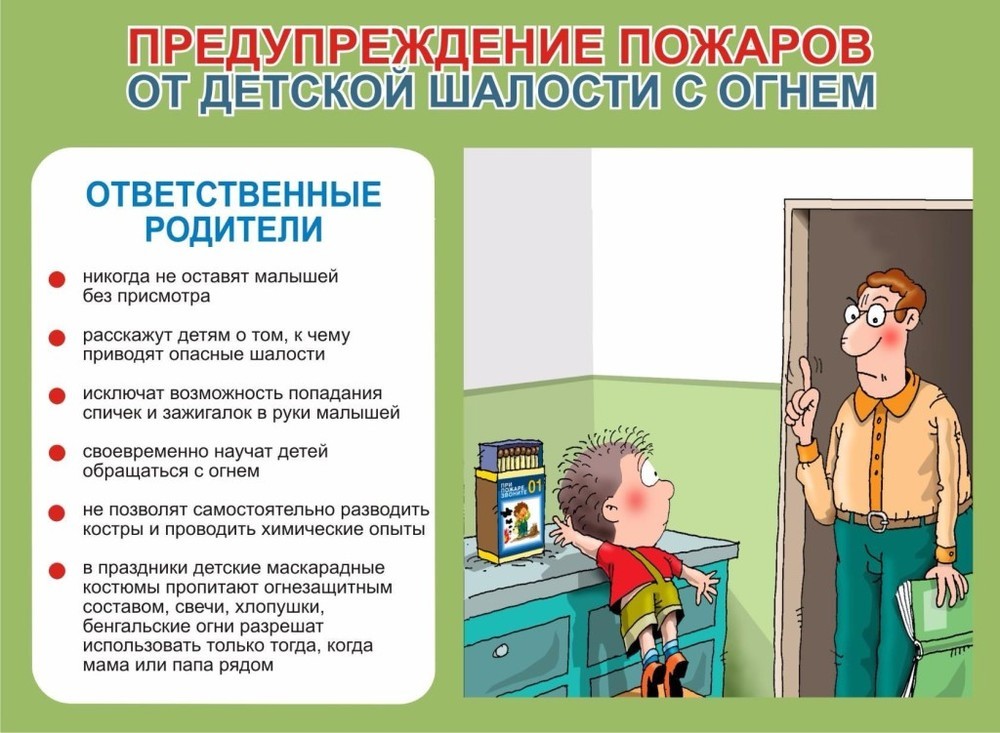 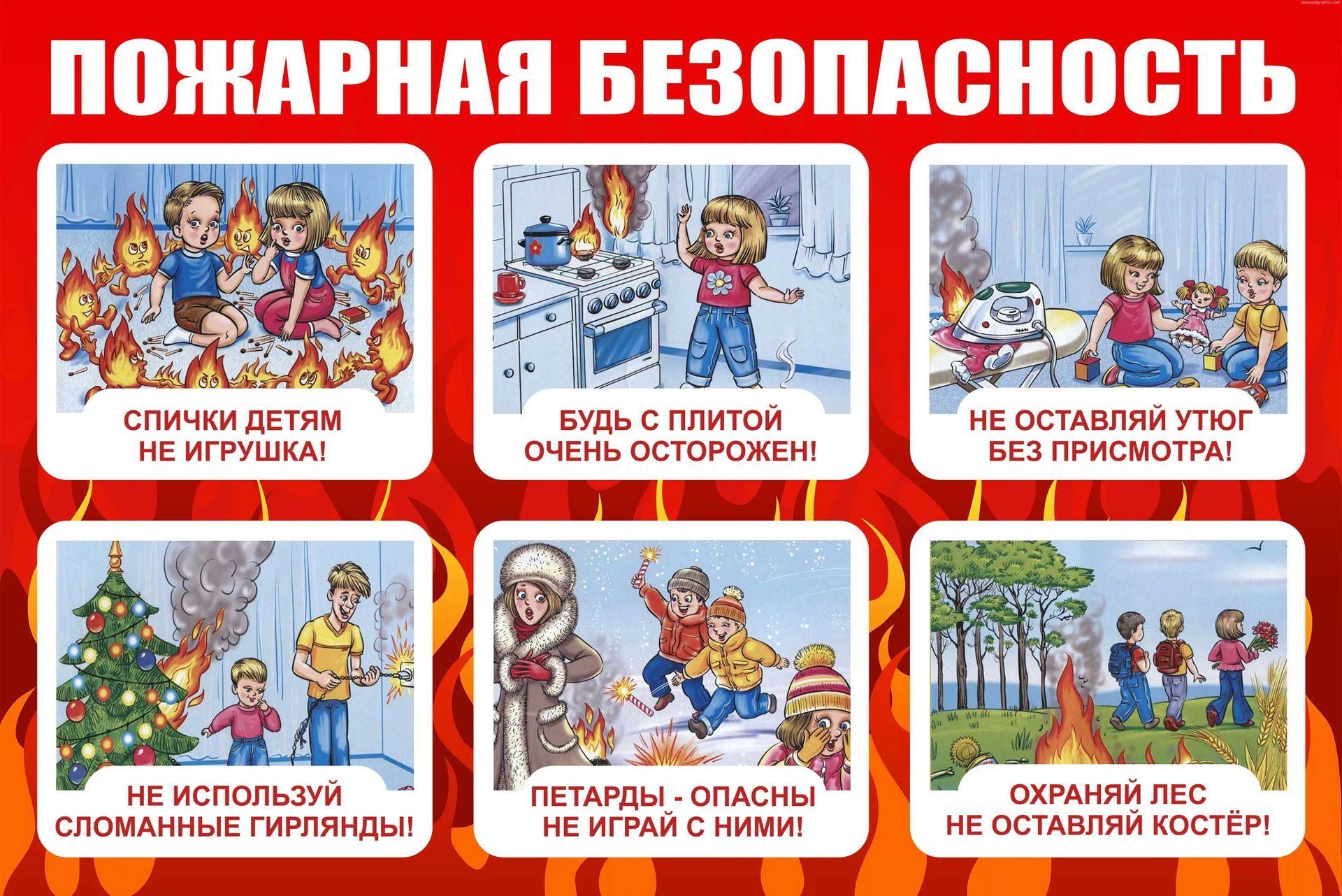 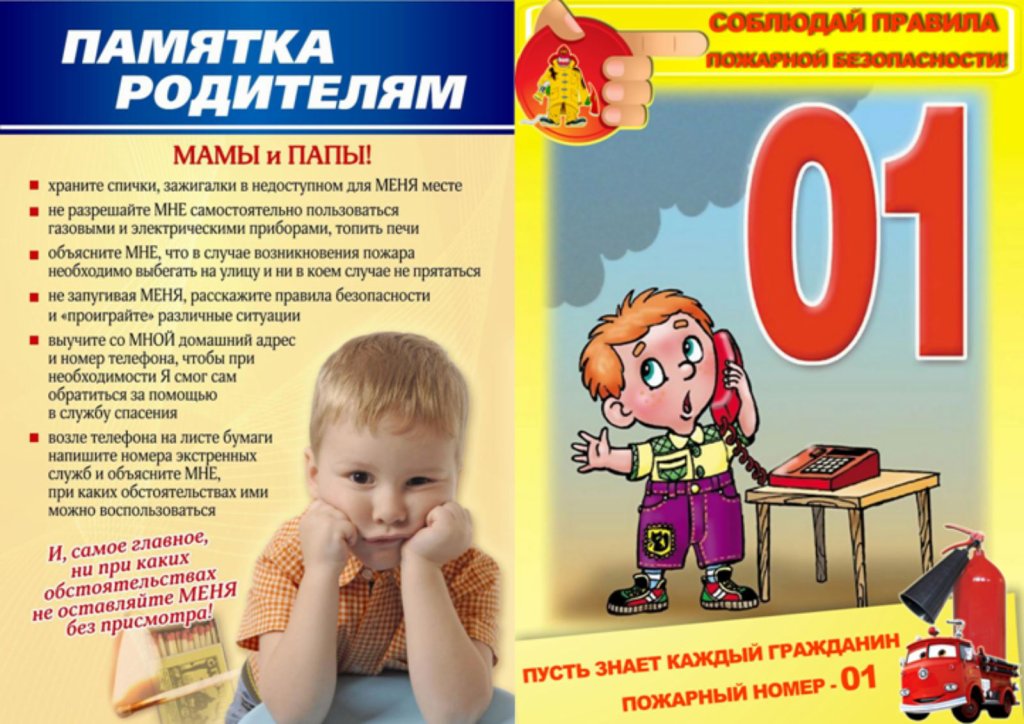 